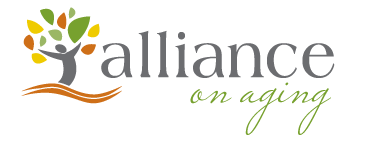 POSITION DESCRIPTIONPOSITION TITLE:	Health Education Program Manager COMPENSATION:	Open for discussion - 24-30 hours per weekFLSA STATUS:	Non-ExemptSUPERVISION RECEIVED:	Alliance on Aging Programs DirectorSUPERVISION EXERCISED:	Health Education Coordinator (one full time)OBJECTIVE:  To lead the implementation, and administration of the Alliance on Aging’s (AOA) Fortaleciendo el Bienestar Program (FeB) in the Salinas Valley region, with an emphasis on providing culturally-competent approaches to improving mental/emotional and physical health of older Latino adults (age 55-plus).The position is based in the Salinas ‘Old Town’ office and will work with clients in Salinas and South County region.RESPONSIBILITIES:Deliver “mental health and wellness” education series in Salinas and South County with an emphasis on reaching monolingual (or limited English speaking) older adults.Manage data including client intake, survey implementation, monthly reports.Ensure curriculum reflects effective and culturally appropriate ways to engage Latino seniors on issues of mental health.Coordinate outreach efforts with the AOA Outreach Specialist and other AOA programs to promote the FeB Program at community events.Participate in community fairs, community meetings and coalition meetings. Network with Salinas or South County community agencies and entities that refer clients to the FeB Program.Supervise completion of administrative tasks that support the Fortaleciendo elBienestar Program.Other duties as assigned.MINIMUM QUALIFICATIONS:Bachelor’s Degree in Social Work or Public Health with minimum two years’ experience in community health education & working with senior adults.Demonstrated knowledge of behavior change, adult learning, group process theory and their applications.Demonstrated knowledge of behavior change, adult learning, group process theory and their applications.Demonstrated ability to apply cultural competence and health literacy to projects or programs for diverse communities.Demonstrated experience in public speaking, particularly to Spanish-speaking audiencesMust be bilingual with superior verbal, written, and translational skills in bothEnglish and Spanish.Direct work experience and/or understanding of mental and physical health issues pertaining to older adultsKNOWLEDGE, ABILITIES, SKILLS:Knowledge and experience of chronic physical, mental health, and wellness conditions associated with agingDemonstrated ability to write professional reports.Demonstrated computer skills in MS Office environment.Ability to problem-solve and make sound judgments.Ability to work independently and as part of a team.Superior organizational and time-management skills.Valid California driver’s license, auto-insurance, and personal means of transportation.COMPENSATION AND BENEFITSThe Alliance on Aging offers a competitive wage.Mileage is reimbursed at the current IRS rate.